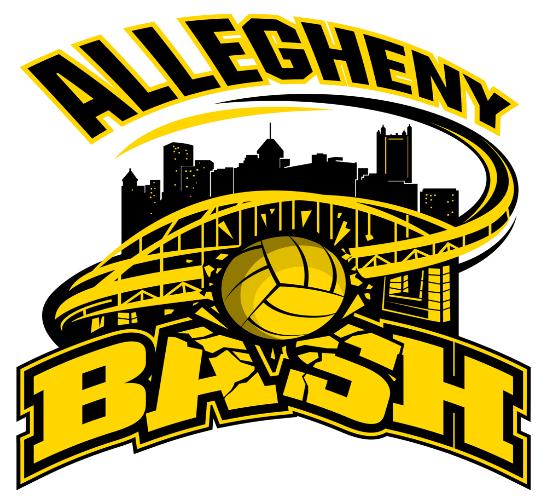 WAIVER AND RELEASEI hereby request permission to participate in the Allegheny Bash volleyball tournament on  Saturday, June 16th, 2018 and/or Sunday, June 17th, 2018.If I am an amateur athlete who is/or will be subjected to the rules and regulation of the PIAA, the NCAA and other amateur athlete or scholastics organizations, I am aware that acceptance of any cash, savings bond of gift certificate awards won by me in this event can or may jeopardize my amateur status and my future ability to compete as an amateur athlete under the rules of such organizations.In consideration of this entry being accepted, I intend to be legally bound, hereby for myself, my heirs, executors, administrators, waive and release any and all rights I may have against the organization holding this event, its agents, representatives, sponsors, successors and assigns for any all injuries suffered by me or damages arising out of or related to the Allegheny Bash Volleyball Tournament.I verify that I am physically fit and have trained sufficiently for the Allegheny Bash Volleyball Tournament.I grant permission to use any photographs of me and my name for any and all purpose.  All of the foregoing has been read by the undersigned and has voluntarily been signed.Entrant Name (Print) ________________________________________________________Entrant Signature      _____________________________________ Date_________________Parent of legal guardian name (Print)_______________________________ Date  __________

Parent or legal guardian signature if entrant is under 18 years old____________________________________________________________ Signature	